Winnetka-Northfield Rotary Club presents:A Night at the CabaretFriday, May 13th , 20165:30-10:00pmMichigan Shores Club, WilmetteFeaturing a performance by AOK Cabaret, Silent AuctionBuffet Dinner, Cash BarValet parking includedTickets $90 single, $175 couple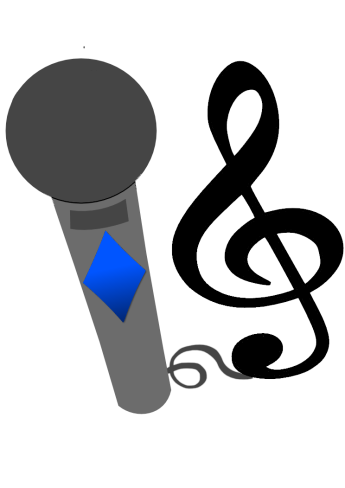 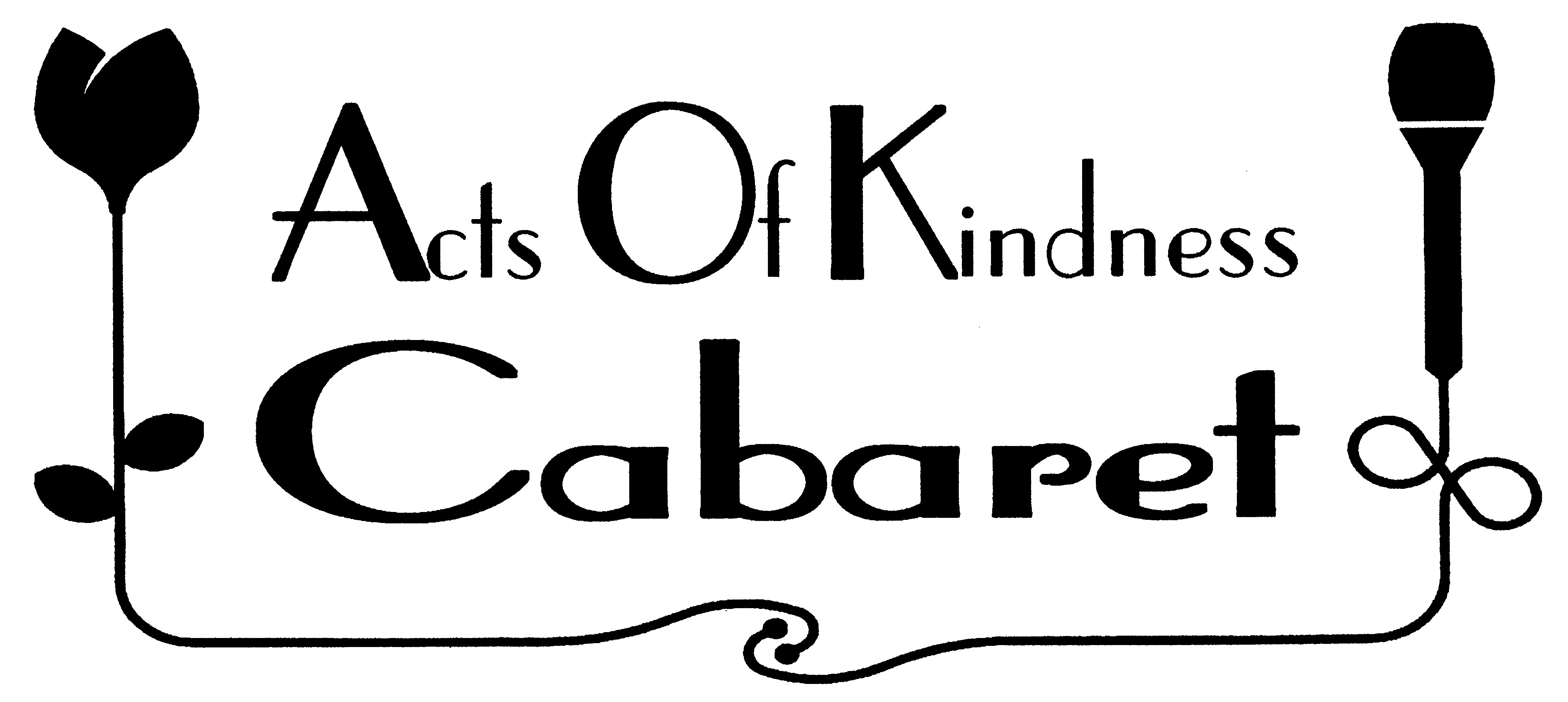 Funds raised support our foundation’s  Community Grants program.    Make checks payable to WNRCF.       